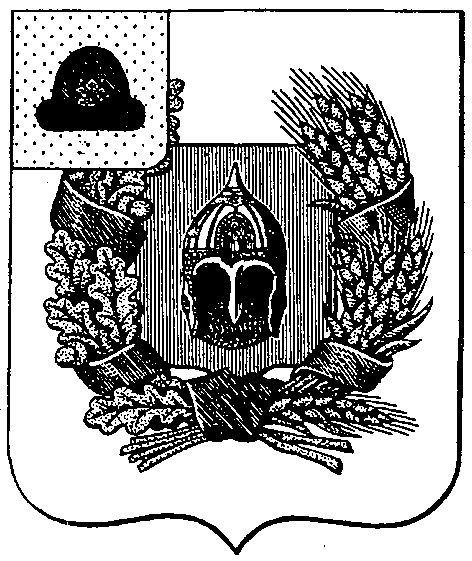 Совет депутатов Александро-Невского городского поселения Александро-Невского муниципального районаРязанской областиСовет депутатов городского поселенияР Е Ш Е Н И ЕО  внесении изменений и дополнений  вУстав муниципального образования – Александро-Невское городское поселение Александро-Невского муниципального районаРязанской областиВ целях приведения Устава муниципального образования – Александро-Невское городское поселение Александро-Невского муниципального района Рязанской области в соответствии с действующим законодательством, Совет депутатов  Александро-Невского городского поселения Александро-Невского муниципального района Рязанской области  РЕШИЛ:1. Внести в Устав  муниципального образования – Александро-Невское городское поселение Александро-Невского муниципального района Рязанской области следующие изменения и дополнения:в статье 10:а) часть 6 изложить в следующей редакции:«6. Изменение статуса городского поселения в связи с наделением его статусом городского округа либо лишением его статуса городского округа осуществляется законом Рязанской области с согласия населения соответствующего городского поселения, а также с согласия населения муниципального района, из состава которого выделяется (в состав которого включается) соответствующее городское поселение, выраженного представительными органами указанных муниципальных образований.»;б) в части 6.1 слова «путем голосования, предусмотренного статьей 18 настоящего устава» заменить словами «Советом депутатов Александро-Невского городского поселения»;часть 1 статьи 12  дополнить пунктом 4.1 следующего содержания:«4.1) осуществление в ценовых зонах теплоснабжения муниципального контроля за выполнением единой теплоснабжающей организацией мероприятий по строительству, реконструкции и (или) модернизации объектов теплоснабжения, необходимых для развития, повышения надежности и энергетической эффективности системы теплоснабжения и определенных для нее в схеме теплоснабжения в пределах полномочий, установленных Федеральным законом «О теплоснабжении»;»;часть 1 статьи 12.1  дополнить пунктом 16 следующего содержания:«16) оказание содействия развитию физической культуры и спорта инвалидов, лиц с ограниченными возможностями здоровья, адаптивной физической культуры и адаптивного спорта.»;абзац 3 части 3 статьи 13 после слов «Законами субъекта Российской Федерации» дополнить словами «в случаях, установленных федеральными законами,»;в статье 15:а) в пункте 3 части 3 слова «администрации Александро-Невского муниципального района» заменить словами «администрации городского поселения»;б) в абзаце втором части 5 слова «главой администрации Александро-Невского муниципального района» и слова «главы администрации Александро-Невского муниципального района» заменить словами «главой местной администрации» и «главы администрации городского поселения»;в части 5 статьи 20 слова «администрацией Александро-Невского муниципального района» заменить словами «администрацией городского  поселения»;пункт 1 части 2 статьи 21 изложить в следующей редакции:«1) проект устава муниципального образования, а также проект муниципального нормативного правового акта о внесении изменений и дополнений в данный устав, кроме случаев, когда в устав муниципального образования вносятся изменения в форме точного воспроизведения положений Конституции Российской Федерации, федеральных законов, конституции (устава) или законов Рязанской области в целях приведения данного устава в соответствие с этими нормативными правовыми актами;»;часть 1 статьи 26 дополнить абзацем пятым следующего содержания:«- администрация Александро-Невского городского поселения Александро-Невского муниципального района Рязанской области  – исполнительно-распорядительный орган городского поселения.»;в  части 1 статьи 27  слова «глава администрации Александро-Невского муниципального района» заменить словами «глава администрации городского поселения»;в части 2 статьи 29 слова «администрацией Александро-Невского муниципального района» заменить словами «администрацией Александро-Невского городского поселения»;в пункте 11 статьи 31 слова «частями 3,7» заменить словами «частями 3,5,7,7.2»;последний абзац статьи 32  изложить в следующей редакции:«Глава администрации городского поселения должен соблюдать ограничения, запреты, исполнять обязанности, которые установлены Федеральным законом от 25 декабря 2008 года   № 273-ФЗ «О противодействии коррупции», Федеральным законом от 3 декабря 2012 года  № 230-ФЗ «О контроле за соответствием расходов лиц, замещающих государственные должности, и иных лиц их доходам», Федеральным законом от 7 мая 2013 года  № 79-ФЗ «О запрете отдельным категориям лиц открывать и иметь счета (вклады), хранить наличные денежные средства и ценности в иностранных банках, расположенных за пределами территории Российской Федерации, владеть и (или) пользоваться иностранными финансовыми инструментами.»; в статье 34:а) в пункте 2 части 9 слова «администрации Александро-Невского муниципального района» заменить словами «администрации городского поселения»;б)  в части  11 слова «администрации Александро-Невского муниципального района» заменить словами «администрации Александро-Невского городского поселения»; в пункте 3 части 1 статьи 36 слова «частями 3,7» заменить словами «частями 3,5,7,7.2»;внести в статью 37 следующие изменения:а) дополнить частью 6.2 следующего содержания:«6.2. Встречи депутата с избирателями проводятся в помещениях, специально отведенных местах, а также на внутридворовых территориях при условии, что их проведение не повлечет за собой нарушение функционирования объектов жизнеобеспечения, транспортной или социальной инфраструктуры, связи, создание помех движению пешеходов и (или) транспортных средств либо доступу граждан к жилым помещениям или объектам транспортной или социальной инфраструктуры. Уведомление органов исполнительной власти Рязанской области или органов местного самоуправления о таких встречах не требуется. При этом депутат вправе предварительно проинформировать указанные органы о дате и времени их проведения.»;б) дополнить частью 6.3 следующего содержания:«6.3. Органы местного самоуправления определяют специально отведенные места для проведения встреч депутатов с избирателями, а также определяют перечень помещений, предоставляемых органами местного самоуправления для проведения встреч депутатов с избирателями, и порядок их предоставления.»;в) дополнить частью 6.4 следующего содержания:«6.4. Встречи депутата с избирателями в форме публичного мероприятия проводятся в соответствии с законодательством Российской Федерации о собраниях, митингах, демонстрациях, шествиях и пикетированиях.»;г) дополнить частью 6.5 следующего содержания:«6.5. Воспрепятствование организации или проведению встреч депутата с избирателями в форме публичного мероприятия, определяемого законодательством Российской Федерации о собраниях, митингах, демонстрациях, шествиях и пикетированиях, влечет за собой административную ответственность в соответствии с законодательством Российской Федерации.».д) пункт 2 части 7 изложить в следующей редакции:«2) заниматься предпринимательской деятельностью лично или через доверенных лиц, участвовать в управлении коммерческой организацией или в управлении некоммерческой организацией (за исключением участия в управлении совета муниципальных образований Рязанской области, иных объединений муниципальных образований, политической партией, участия в съезде (конференции) или общем собрании иной общественной организации, жилищного, жилищно-строительного, гаражного кооперативов, садоводческого, огороднического, дачного потребительских кооперативов, товарищества собственников недвижимости), кроме случаев, предусмотренных федеральными законами, и случаев, если участие в управлении организацией осуществляется в соответствии с законодательством Российской Федерации от имени органа местного самоуправления;»;е) дополнить частью 7.2 следующего содержания:«7.2. Проверка достоверности и полноты сведений о доходах, расходах, об имуществе и обязательствах имущественного характера, представляемых в соответствии с законодательством Российской Федерации о противодействии коррупции депутатом, членом выборного органа местного самоуправления, выборным должностным лицом местного самоуправления, проводится по решению высшего должностного лица субъекта Российской Федерации (руководителя высшего исполнительного органа государственной власти субъекта Российской Федерации) в порядке, установленном законом субъекта Российской Федерации.»;ж) дополнить частью 7.3 следующего содержания:«7.3. При выявлении в результате проверки, проведенной в соответствии с частью 7.2 настоящей статьи, фактов несоблюдения ограничений, запретов, неисполнения обязанностей, которые установлены Федеральным законом от 25 декабря 2008 года № 273-ФЗ «О противодействии коррупции», Федеральным законом от 3 декабря 2012 года  № 230-ФЗ «О контроле за соответствием расходов лиц, замещающих государственные должности, и иных лиц их доходам», Федеральным законом от 7 мая 2013 года  № 79-ФЗ «О запрете отдельным категориям лиц открывать и иметь счета (вклады), хранить наличные денежные средства и ценности в иностранных банках, расположенных за пределами территории Российской Федерации, владеть и (или) пользоваться иностранными финансовыми инструментами», высшее должностное лицо субъекта Российской Федерации (руководитель высшего исполнительного органа государственной власти субъекта Российской Федерации) обращается с заявлением о досрочном прекращении полномочий депутата, члена выборного органа местного самоуправления, выборного должностного лица местного самоуправления в орган местного самоуправления, уполномоченный принимать соответствующее решение, или в суд.»;з) дополнить частью 7.4 следующего содержания:«7.4. Сведения о доходах, расходах, об имуществе и обязательствах имущественного характера, представленные лицами, замещающими муниципальные должности, размещаются на официальных сайтах органов местного самоуправления в информационно-телекоммуникационной сети «Интернет» и (или) предоставляются для опубликования средствам массовой информации в порядке, определяемом муниципальными правовыми актами.»;и) дополнить частью 9.2 следующего содержания:«9.2. Решение Совета депутатов Александро-Невского городского поселения о досрочном прекращении полномочий депутата Совета депутатов Александро-Невского городского поселения принимается не позднее чем через 30 дней со дня появления основания для досрочного прекращения полномочий, а если это основание появилось в период между сессиями Совета депутатов Александро-Невского городского поселения, - не позднее чем через три месяца со дня появления такого основания.В случае обращения высшего должностного лица субъекта Российской Федерации (руководителя высшего исполнительного органа государственной власти субъекта Российской Федерации) с заявлением о досрочном прекращении полномочий депутата Совета депутатов Александро-Невского городского поселения днем появления основания для досрочного прекращения полномочий является день поступления в Совет депутатов Александро-Невского городского поселения данного заявления.»; статью 38 изложить в следующей редакции:«Статья 38. Администрация Александро-Невского городского поселения1. Администрация Александро-Невского городского поселения является юридическим лицом и осуществляет исполнительно-распорядительные функции и наделяется настоящим Уставом полномочиями по решению вопросов местного значения и полномочиями для осуществления отдельных государственных полномочий, переданных органам местного самоуправления федеральными законами и законами Рязанской области.2. Администрация городского поселения подотчетна Совету депутатов городского поселения по вопросам его компетенции и государственным органам по вопросам, связанным с полномочиями этих органов. 3. Структура местной администрации утверждается Советом депутатов городского поселения по представлению главы администрации городского поселения. В структуру местной администрации могут входить отраслевые (функциональные) и территориальные органы местного самоуправления администрации.4. Работники местной администрации, замещающие в соответствии со штатным расписанием, утвержденным главой администрации городского поселения, должности муниципальной службы, составляют аппарат администрации городского поселения.5. Главой администрации городского поселения является лицо, назначаемое на должность главы местной администрации по контракту, заключаемому по результатам конкурса на замещение указанной должности на срок полномочий, определяемый Уставом.6. Порядок и условия проведения конкурса на замещение должности главы администрации устанавливаются Советом депутатов городского поселения.7. Контракт с главой администрации заключается на срок полномочий Совета депутатов городского поселения, принявшего решение о назначении лица на должность главы местной администрации (до дня начала работы Совета депутатов городского поселения нового созыва), но не менее чем на два года.Лицо назначается на должность главы администрации Советом депутатов городского поселения из числа кандидатов, представленных конкурсной комиссией по результатам конкурса.Контракт с главой администрации заключается главой муниципального образования.8. Глава администрации, осуществляющий свои полномочия на основе контракта:1) подконтролен и подотчетен Совету депутатов городского поселения;2) представляет Совету депутатов городского поселения ежегодные отчеты о результатах своей деятельности и деятельности местной администрации, в том числе о решении вопросов, поставленных Советом депутатов городского поселения;3) обеспечивает осуществление местной администрацией полномочий по решению вопросов местного значения и отдельных государственных полномочий, переданных органам местного самоуправления федеральными законами и законами субъекта Российской Федерации.9. Глава администрации городского поселения не вправе заниматься предпринимательской, а также иной оплачиваемой деятельностью, за исключением преподавательской, научной и иной творческой деятельности. При этом преподавательская, научная и иная творческая деятельность не может финансироваться исключительно за счет средств иностранных государств, международных и иностранных организаций, иностранных граждан и лиц без гражданства, если иное не предусмотрено международным договором Российской Федерации или законодательством Российской Федерации.10. Глава администрации городского поселения не вправе входить в состав органов управления, попечительских или наблюдательных советов, иных органов иностранных некоммерческих неправительственных организаций и действующих на территории Российской Федерации их структурных подразделений, если иное не предусмотрено международным договором Российской Федерации или законодательством Российской Федерации.11. Глава администрации городского поселения должен соблюдать ограничения, запреты, исполнять обязанности, которые установлены Федеральным законом от 25 декабря 2008 года   № 273-ФЗ «О противодействии коррупции», Федеральным законом от 3 декабря 2012 года  № 230-ФЗ «О контроле за соответствием расходов лиц, замещающих государственные должности, и иных лиц их доходам», Федеральным законом от 7 мая 2013 года  № 79-ФЗ «О запрете отдельным категориям лиц открывать и иметь счета (вклады), хранить наличные денежные средства и ценности в иностранных банках, расположенных за пределами территории Российской Федерации, владеть и (или) пользоваться иностранными финансовыми инструментами».12. Глава администрации городского поселения в пределах своих полномочий, установленных федеральными законами, законами Рязанской области, Уставом муниципального образования – Александро-Невское городское поселение, нормативными правовыми актами Совета депутатов городского поселения, издает постановления администрации по вопросам местного значения и вопросам, связанным с осуществлением отдельных государственных полномочий, переданных органам местного самоуправления федеральными законами и законами Рязанской области, а также распоряжения администрации по вопросам организации работы администрации городского поселения.13. Полномочия главы администрации городского поселения, осуществляемые на основе контракта, прекращаются досрочно в случаях, установленных частью 10 статьи 37 Федерального закона от 06.10.2003 года № 131-ФЗ «Об общих принципах организации местного самоуправления в Российской Федерации.14. Контракт с главой администрации может быть расторгнут по соглашению сторон или в судебном порядке на основании заявления:1) Совета депутатов городского поселения или главы муниципального образования  - Александро-Невское городское поселение - в связи с нарушением условий контракта в части, касающейся решения вопросов местного значения, а также в связи с несоблюдением ограничений, установленных частью 9 статьи 37 Федерального закона от 06.10.2003  года № 131-ФЗ «Об общих принципах организации местного самоуправления в Российской Федерации»;2) Губернатора Рязанской области - в связи с нарушением условий контракта в части, касающейся осуществления отдельных государственных полномочий, переданных органам местного самоуправления федеральными законами и законами Рязанской области, а также в связи с несоблюдением ограничений, установленных частью 9 статьи 37 Федерального закона от 06.10.2003 года № 131-ФЗ «Об общих принципах организации местного самоуправления в Российской Федерации»;3) главы администрации - в связи с нарушениями условий контракта органами местного самоуправления и (или) органами государственной власти Рязанской области.14.1. Контракт с главой администрации может быть расторгнут в судебном порядке на основании заявления высшего должностного лица субъекта Российской Федерации (руководителя высшего исполнительного органа государственной власти субъекта Российской Федерации) в связи с несоблюдением ограничений, запретов, неисполнением обязанностей, которые установлены Федеральным законом от 25 декабря 2008 года № 273-ФЗ «О противодействии коррупции», Федеральным законом от 3 декабря 2012 года  № 230-ФЗ «О контроле за соответствием расходов лиц, замещающих государственные должности, и иных лиц их доходам», Федеральным законом от 7 мая 2013 года № 79-ФЗ «О запрете отдельным категориям лиц открывать и иметь счета (вклады), хранить наличные денежные средства и ценности в иностранных банках, расположенных за пределами территории Российской Федерации, владеть и (или) пользоваться иностранными финансовыми инструментами», выявленными в результате проверки достоверности и полноты сведений о доходах, расходах, об имуществе и обязательствах имущественного характера, представляемых в соответствии с законодательством Российской Федерации о противодействии коррупции.»;в части 1 статьи 39  слова «, осуществляемым администрацией Александро-Невского муниципального района,» исключить;в пункте 4 части 1 статьи 42 слова «администрации Александро-Невского муниципального района» заменить словами «администрации городского поселения»;в части 4 статьи 43 слова «администрацию Александро-Невского муниципального района» заменить словами «администрацию городского поселения»;часть 7 статьи 44 изложить в следующей редакции:«7. Муниципальные нормативные правовые акты, затрагивающие права, свободы и обязанности человека и гражданина, устанавливающие правовой статус организаций, учредителем которых выступает муниципальное образование, а также соглашения, заключаемые между органами местного самоуправления, вступают в силу после их официального опубликования (обнародования).»; пункт 4 части 2 статьи 72.1 изложить в следующей редакции:«4) несоблюдение ограничений, запретов, неисполнение обязанностей, которые установлены Федеральным законом от 25 декабря 2008 года  № 273-ФЗ «О противодействии коррупции», Федеральным законом от 3 декабря 2012 года  № 230-ФЗ «О контроле за соответствием расходов лиц, замещающих государственные должности, и иных лиц их доходам», Федеральным законом от 7 мая 2013 года  № 79-ФЗ «О запрете отдельным категориям лиц открывать и иметь счета (вклады), хранить наличные денежные средства и ценности в иностранных банках, расположенных за пределами территории Российской Федерации, владеть и (или) пользоваться иностранными финансовыми инструментами.»; статью 74 изложить в следующей редакции:«Статья 74. Вступление в силу Устава1. Устав городского поселения, муниципальный правовой акт о внесении изменений и дополнений в устав городского поселения подлежат официальному опубликованию (обнародованию) после их государственной регистрации и вступают в силу после их официального опубликования (обнародования).Изменения и дополнения, внесенные в устав муниципального образования и изменяющие структуру органов местного самоуправления, разграничение полномочий между органами местного самоуправления (за исключением случаев приведения устава муниципального образования в соответствие с федеральными законами, а также изменения полномочий, срока полномочий, порядка избрания выборных должностных лиц местного самоуправления), вступают в силу после истечения срока полномочий представительного органа муниципального образования, принявшего муниципальный правовой акт о внесении указанных изменений и дополнений в устав муниципального образования.Изменения и дополнения, внесенные в Устав муниципального образования и предусматривающие создание контрольного органа муниципального образования, вступают в силу в порядке, предусмотренном абзацем первым настоящей части.Изменения и дополнения в устав муниципального образования вносятся муниципальным правовым актом, который может оформляться:1) решением Совета депутатов Александро-Невского городского поселения, подписанным его председателем и главой муниципального образования либо единолично главой муниципального образования, исполняющим полномочия председателя Совета депутатов Александро-Невского городского поселения;2) отдельным нормативным правовым актом, принятым Советом депутатов Александро-Невского городского поселения. В этом случае на данном правовом акте проставляются реквизиты решения Совета депутатов Александро-Невского городского поселения о его принятии. Включение в такое решение Совета депутатов Александро-Невского городского поселения переходных положений и (или) норм о вступлении в силу изменений и дополнений, вносимых в устав муниципального образования, не допускается.Изложение устава муниципального образования в новой редакции муниципальным правовым актом о внесении изменений и дополнений в устав муниципального образования не допускается. В этом случае принимается новый устав муниципального образования, а ранее действующий устав муниципального образования и муниципальные правовые акты о внесении в него изменений и дополнений признаются утратившими силу со дня вступления в силу нового устава муниципального образования.».2. Настоящее решение вступает в силу после государственной регистрации в Управлении Министерства юстиции Российской Федерации по Рязанской области и опубликования в Официальном информационном бюллетене Александро-Невского городского поселения Александро-Невского муниципального района Рязанской области.Глава Александро-Невского городскогопоселения, председатель Совета депутатовАлександро-Невского городского поселения                                                            В.А. Ушаковаот  15 ноября 2017 г.                    р.п. Александро-Невский                        №  22